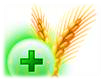 Государственное учреждение«ГЛАВНАЯ ГОСУДАРСТВЕННАЯ ИНСПЕКЦИЯ ПО СЕМЕНОВОДСТВУ, КАРАНТИНУ И ЗАЩИТЕ РАСТЕНИЙ»Сигнализационное сообщение № 8от 22 апреля 2016 г.ВНИМАНИЕ!!! Шведская муха.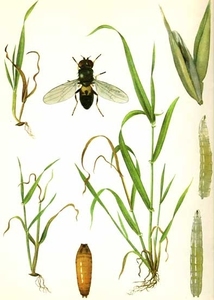 На посевах яровых зерновых культур отмечается появление шведской мухи. Наиболее благоприятные условия для подъема численности вредителей  умеренно теплая и умеренно влажная погода12-14°С. Посевы поздних сроков сева будут повреждаться в большей степени.Зимует личинка последнего возраста внутри стебля растения. Лет мух весной совпадает с началом цветения ранних сортов яблони. Взрослой мухе необходимо дополнительное питание нектаром. При появлении весной яровых, самки мух откладывают яйца на растения с 2–3 развитыми листьями, размещая их преимущественно за колеоптиле. Продолжительность эмбрионального развития при температуре 22°С  4–8 дней. Вышедшие из яйца личинки проникают в стебель основного или боковых побегов растения, к зародышевому зачатку колоса, которым и питаются. Поврежденное в ранней фазе всходов растение погибает. Второе поколение шведской мухи вылетает во время колошения и налива ячменя. Самки откладывают яйца за колосковые чешуйки ячменя и овса. Личинки питаются завязавшимися зернами до их затвердения. Мухи третьего поколения питаются на цветущих сорняках, откладывая яйца в падалицу, а при появлении всходов озимых зерновых культур перелетают туда, откладывают яйца на всходы озимых зерновых в фазе первого листаПри достижении экономического порога вредоносности, необходимо провести обработку посевов одним из инсектицидов в соответствии с регламентами «Государственного реестра средств защиты растений (пестицидов) и удобрений, разрешенных к применению на территории Республики Беларусь».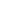 *Применение пестицидов проводить в строгом соответствии с действующими правилами охраны труда и техники безопасности.Заместитель директора                                                                                           Д.В. КизеевПулинович 2882379